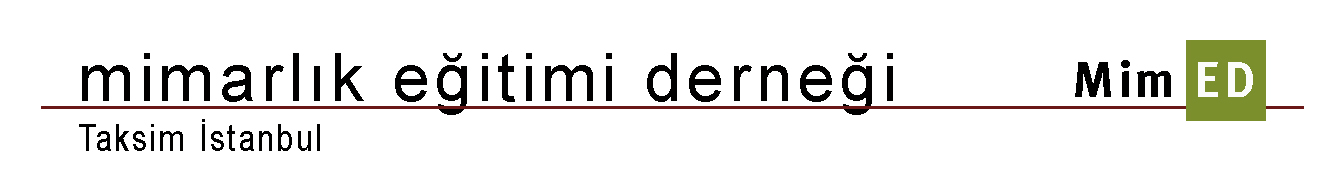 KURUMSAL ÜYELİK FORMUKURULUŞUNÜNVANI												ADRESİ												İNTERNET ADRESİ											TEMSİLCİNİNADI, SOYADI 												TC KİMLİK NUMARASI 										GÖREVİ  												E-POSTA ADRESİ 											CEP TELEFONU											İŞ TELEFONU 					      	FAKS  						 EV ADRESİ  												KURUM ADINA BİREYSEL ÜYELERBİREYSEL ÜYE											BİREYSEL ÜYE											MimED Kurumsal Üyelik aidatı yıllık minimum 2.000TL.dir. 	Hesap bilgileri	Mimarlık Eğitimi Derneği				TC İş Bankası Ayaspaşa Şubesi Hesap No. 425044				IBAN    TR50 0006 4000 0011 0050 4250 44Bu belgeye ayrıca Temsilci’nin 2 adet resmi, nüfus cüzdanı örneği ve imza sirkülerinin eklenmesi gerekmektedir.BAŞVURU TARİHİ					İMZA